Samtykkeerklæring til utveksling av opplysninger mellom barnehage og skoleInformasjon:For å sikre en best mulig overgang fra barnehage til skole, er det viktig for skolen å vite litt om barnet. Barnehagen kan bare utveksle informasjon om oss og vårt barn dersom vi har gitt samtykke til det. Samtykket skal være “informert”.  (Unntak: informasjon som er nødvendig for å redde liv og helse).Et informert samtykke innebærer at jeg:har fått informasjon om hvilke opplysninger som skal utvekslesvet hvordan opplysningene skal brukes og konsekvensene av detteer kjent med at det ikke skal utveksles flere opplysninger enn det som er nødvendig, og kun til ansatte som trenger informasjon for å ivareta barnet.er kjent med at jeg kan nekte at opplysninger om spesielle forhold utveksles, eller at spesielle fagmiljø eller enkeltpersoner får bestemte opplysningerer kjent med de konsekvenser begrensninger på informasjons kan ha for tilbudet til barnet og oss.Aktuelle lovbestemmelser om taushetsplikt:Forvaltningslovens § 13 til 13 eOpplæringslovens § 5.4 og 15.4Rammeplan for barnehagen kap. 6.Jeg / vi samtykker til at det utveksles informasjons mellom:…………………………     barnehage og Vegårshei skule....................................     barnehage og PPT for Risør, Tvedestrand, Vegårshei og Gjerstad og Vegårshei skule. (Pedagogisk psykologisk tjeneste)Ev. andre: ………………………………………………...............Samtykket gjelder fra: 01.11.20……  –  31.08. 20……Barnets navn:………………………………….............................. 	Fødselsdato:……………Sted:............................................................................................	Dato:………………….......………………………………………					..................................................				Underskrift av den / de som innehar foreldreansvarSamtykkeerklæringfra barnehage til skole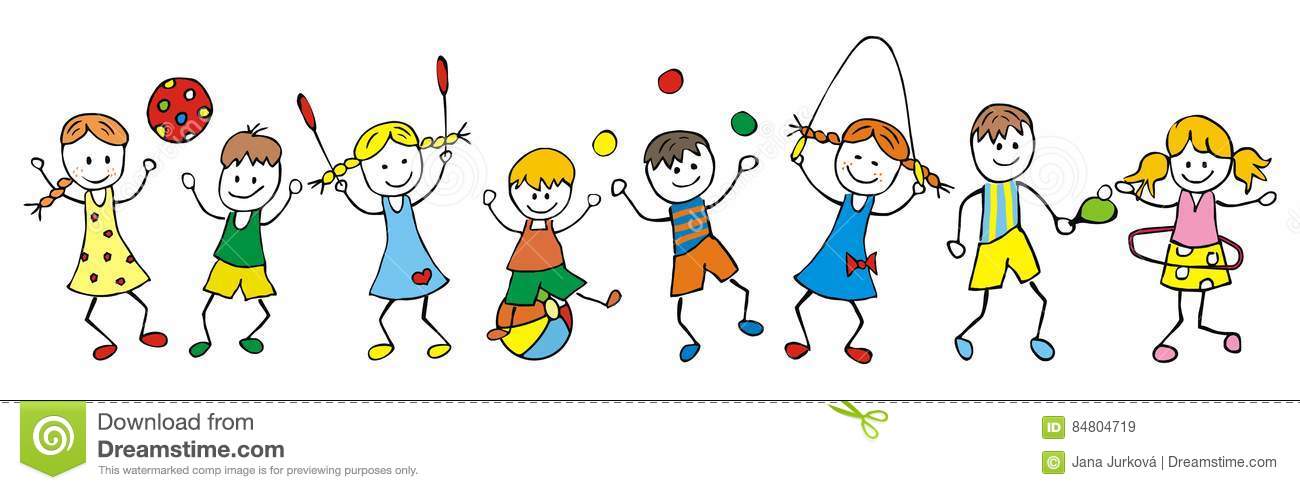  VEGÅRSHEI KOMMUNE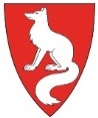 